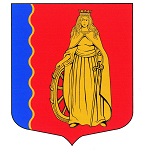 МУНИЦИПАЛЬНОЕ ОБРАЗОВАНИЕ«МУРИНСКОЕ ГОРОДСКОЕ ПОСЕЛЕНИЕ»ВСЕВОЛОЖСКОГО МУНИЦИПАЛЬНОГО РАЙОНАЛЕНИНГРАДСКОЙ ОБЛАСТИАДМИНИСТРАЦИЯПОСТАНОВЛЕНИЕ28.08.2023                                                                                         № 325 г. МуриноОб одобрении прогноза социально-экономического развития муниципального образования «Муринское городское поселение» Всеволожского муниципального района Ленинградской области В соответствии с Федеральным законом от 06 октября 2003 года               №131-ФЗ «Об общих принципах организации местного самоуправления в Российской Федерации», руководствуясь статьей 169-173 Бюджетного кодекса Российской Федерации, администрация муниципального образования «Муринское городское поселение» Всеволожского муниципального района Ленинградской областиПОСТАНОВЛЯЕТ:Одобрить прогноз социально-экономического развития муниципального образования «Муринское городское поселение» Всеволожского муниципального района Ленинградской области на 2024 год и плановый период до 2026 года, согласно приложению, к настоящему постановлению.2. Опубликовать настоящее постановление в газете «Муринская панорама» и на официальном сайте муниципального образования в информационно-телекоммуникационной сети Интернет.3. Настоящее постановление вступает в силу с момента его подписания.4. Контроль за исполнением настоящего постановления возложить на заместителя главы администрации – начальника отдела экономики, УМИ, предпринимательства и потребительского рынка Опополя А.В.Глава администрации    					 	            А.Ю. Белов Приложение к постановлению администрации муниципального образования «Муринское городское поселение» Всеволожского муниципального района Ленинградской области»от 28.08.2023  № 325Прогноз социально-экономического развитиямуниципального образования «Муринское городское поселение» Всеволожского муниципального района Ленинградской области на 2024 год и плановый период до 2026 года___________Пояснительная записка к Прогнозу социально-экономического развития муниципального образования «Муринское городское поселение» Всеволожского муниципального района Ленинградской области на 2024 год и плановый период до 2026 года1. Характеристика прогнозов социально-экономического развития муниципального образования «Муринское городское поселение» Всеволожского муниципального района Ленинградской области на 2024 год и плановый период до 2026 годаСреднесрочный прогноз социально-экономического развития муниципального образования «Муринское городское поселение» Всеволожского муниципального района Ленинградской области на 2024 год и плановый период до 2026 года (далее – Прогноз социально-экономического развития муниципального образования) подготовлен на основании Бюджетного кодекса Российской Федерации, Федерального закона от 28.06.2014 № 172-ФЗ «О стратегическом планировании в Российской Федерации», постановления администрации муниципального образования «Муринское городское поселение» Всеволожского муниципального района Ленинградской области от 06.07.2022 № 175 «Об утверждении Порядка разработки, корректировки, осуществления мониторинга реализации и оценки качества прогноза социально-экономического развития муниципального образования «Муринское городское поселение» Всеволожского муниципального района Ленинградской области на среднесрочный и долгосрочный периоды в новой редакции».Основой для разработки Прогноза социально-экономического развития муниципального образования стали сценарные условия, основные параметры прогноза социально-экономического развития Российской Федерации и Ленинградской области и прогнозируемые изменения цен (тарифов) на товары, услуги хозяйствующих субъектов, осуществляющих регулируемые виды деятельности в инфраструктурном секторе, на 2024 год и на плановый период до 2026 года, разработанные Министерством экономического развития Российской Федерации.Прогноз социально-экономического развития муниципального образования разработан с целью формирования основы для составления проекта бюджета муниципального образования и является ориентиром социально-экономического развития муниципального образования, а также хозяйствующих субъектов при принятии управленческих решений. С момента подготовки и одобрения прогноза социально-экономического развития муниципального образований на 2023-2025 годы экономика развивалась лучше ожиданий, заложенных в прогнозе. Так валовой региональный продукт Ленинградской области за 2022 год снизился всего 0,9% от уровня 2021 года в сопоставимых ценах. Прогноз социально-экономического развития муниципального образования разработан по двум вариантам (в соответствии со сценарными условиями, утвержденными Министерством экономического развития Российской Федерации) – базовый и консервативный. Базовый прогноз - проактивная экономическая политика. Драйвером экономического роста станет внутренний спрос, в том числе в условиях реализации программ импортозамещения, а именно наращивания производства отечественных товаров и услуг. В отраслевом разрезе ожидается восстановительный рост обрабатывающей промышленности, а также сохранение высокого темпа роста строительства. Среднесрочная траектория развития российской экономики также определяется внутренним спросом, как потребительским, так и инвестиционным.Консервативный прогноза предполагает: большее замедление мировой экономики, более жесткую реализацию санкционных ограничений недружественных государств. К концу прогнозного периода основным фактором более медленного роста накопленного ВВП послужат структурное снижение доходов населения и потребительского спроса, а также более глубокое сокращение экспорта и инвестиционной активности.Базовый вариант описывает наиболее вероятный сценарий развития российской экономики с учетом относительно оптимистичных изменений внешних условий. Консервативный вариант основан на предпосылках об ухудшении внешнеэкономических условий и более сдержанном восстановлении внутреннего спроса.В рамках представленных сценарных условий ожидается, что в 2023 году российская экономика вырастет на 1,2 процента. Драйвером такого роста станет внутренний спрос, в том числе в условиях реализации программ импортозамещения, а именно наращивания производства отечественных товаров и услуг. В отраслевом разрезе ожидается восстановительный рост обрабатывающей промышленности, а также сохранение высокого темпа роста строительства. Инфляция в конце 2023 года по Ленинградской области планируется на уровне 5,4% декабрь к декабрю 2022 года. В 2023 году ожидается увеличение номинальных заработных плат на уровне 9%, что при низкой инфляции обеспечит реальный рост на 3,3%. Рост реальных располагаемых доходов населения оценивается на уровне 1,2%, в том числе за счет социальных выплат населению, предпринимательских доходов, прочих доходов. До конца текущего года ожидается сохранение стабильной ситуации на рынке труда.В качестве основного варианта Прогноза социально-экономического развития муниципального образования выбран базовый вариант в условиях сохранения санкционного режима. В прогнозе было учтено влияние как традиционных, так и новых сформировавшихся в 2022 году внешних и внутренних факторов и ограничений, связанных с введением антироссийских санкций.Достижение показателей, приоритетов и целей государственной политики в сфере социально-экономического развития муниципального образования будут обеспечивать муниципальные программы муниципального образования, мероприятия региональных проектов, входящих в состав федеральных и национальных проектов. Общая оценка социально-экономической ситуациив муниципальном образовании и основные итоги развития в 2022 годуМуниципальное образование – является наиболее динамично развивающимся административным центром в Ленинградской области. В состав муниципального образования входят два населённых пункта: город Мурино, являющийся административным центром поселения, и деревня Лаврики. Для удобства осуществления полномочий и обслуживания территории, площадь муниципального образования разделена на три микрорайона: Западный, Центральный и Восточный.В 2022 году количество зарегистрированных по месту жительства увеличилось на 14 340 человек и составляет 104 911 человек. Родилось 448 человек, умерло 200 человек. Таким образом, в 2022 году город Мурино официально стал самым большим городом в Ленинградской области, обойдя по численности Гатчину и Всеволожск.  Обеспечение жизнедеятельности муниципального образования осуществляется за счет налоговых и неналоговых доходов бюджета и безвозмездной помощи из областного бюджета Ленинградской области в виде дотаций, субвенций, субсидий. Общий объем доходов за 2022 год, поступивших в бюджет муниципального образования, составил 643 450,1 тыс. рублей, что составило 103,7 % от утверждённых показателей.Это превышение образовалось за счёт налога на доходы от физических лиц, а также земельного налога, что составило 22 660,99 тыс. рублей от запланированных бюджетных назначений.Основными составляющими доходной части бюджета являются налоговые доходы, неналоговые доходы и безвозмездные поступления в бюджет.Поступление в бюджет налоговых доходов в 2022 году составило 291702,5 тыс. рублей. Это 105,3% от бюджетных назначений на 2022 год. По сравнению с аналогичным периодом прошлого года, поступление налоговых доходов увеличилось на 24 343,0 тыс. рублей.Доля налоговых доходов за 2022 год составила 45,3 % от общего объёма доходов. Поступление неналоговых доходов в 2022 году составило 22 341,2 тыс. рублей. По сравнению с прошлым годом поступление дохода увеличилось на 11 233,7 тыс. рублей или на 50,28%.К неналоговым поступлениям относятся доходы от использования имущества, находящегося в муниципальной собственности (аренда имущества), доходы от компенсации затрат, доходы от продажи земельных участков и имущества.Безвозмездные поступления в 2022 году составили 329 406,3 тыс. рублей.Безвозмездные поступления включают: дотации на выравнивание бюджетной обеспеченности из бюджетов муниципальных районов, субвенции на осуществление первичного воинского учёта, межбюджетные трансферты, передаваемые бюджетам для компенсации дополнительных расходов, возникших в результате решений, принятых органами власти другого уровня, а также целевые субсидии.Доля поступлений от субсидий, субвенций и межбюджетных трансфертов составил 51,2%. Объем расходов бюджета муниципального образования за 2022 год составил 658 851,4 тыс. рублей, при утверждённом плане 732 млн. 573,9,7 тыс. рублей, что составляет 89,94%.Бюджет муниципального образования является программным. На реализацию этих программ были израсходованы бюджетные средства в сумме 185 309,4 тыс. рублей. Из них средства Федерального и областного бюджета составили 62 666,6 тыс. рублей.В 2022 году предусматривалось финансирование следующих программ:1. «Обеспечение безопасности на территории муниципального образования «Муринское городское поселение» Всеволожского муниципального района Ленинградской области – 8 372,2 тыс. рублей.2. «Развитие и функционирование дорожно-транспортного комплекса МО «Муринское городское поселение» ВМР ЛО – 76 684,2 тыс. рублей.3. «Устойчивое функционирование и развитие коммунальной инфраструктуры и повышение энергоэффективности в МО «Муринское городское поселение» ВМР ЛО – 26 848,1 тыс. рублей.4. «Архитектура, градостроительство и благоустройство в МО «Муринское городское поселение» ВМР ЛО – 46 963,6 тыс. рублей.5. «Управление имуществом и финансами муниципальной службы МО «Муринское городское поселение» ВМР ЛО – 5 322,7 тыс. рублей.6. «Устойчивое общественное развитие в МО «Муринское городское поселение» ВМР ЛО – 871,3 тыс. рублей.7. «Адресная социальная поддержка жителей МО «Муринское городское поселение» – 849,9 тыс. рублей.8. «Развитие физической культуры и спорта в МО «Муринское городское поселение» ВМР ЛО – 1 774,0 тыс. рублей.9. «Развитие культуры в МО «Муринское городское поселение» ВМР ЛО – 9 350,5 тыс. рублей.10. «Вовлечение молодёжи МО «Муринское городское поселение» ВМР ЛО в социальную политику» - 7 225,9 тыс. рублей.11. «Стимулирование экономической активности на территории муниципального образования «Муринское городское поселение» - 1 047,0 тыс. рублей.Непрограммные расходы составили 473 542,0 тыс. рублей. Данные расходы включают в себя, в том числе, расходы на обеспечение деятельности подведомственных учреждений (МКУ «Центр муниципальных услуг», МБУ «Содержание и развитие территории», МБУ «Редакция газеты «Муринская панорама», МБУ «Центр благоустройства и строительства», а также созданное в 2022 году МБУ «Похоронная служба»), расходы на обеспечение деятельности администрации и совета депутатов.Расходы по разделам включают в себя:расходы на выплаты персоналу государственных (муниципальных) органов – 2 016,6 тыс. рублей (з/плата и налоги главы муниципального образования);расходы на содержание аппарата совета депутатов – 8 619,4 тыс. рублей (з/плата и налоги аппарата совета депутатов, компенсация затрат депутатам совета депутатов, приобретение основных средств, материальных запасов, программных продуктов);расходы на содержание администрации – 69 860,6 тыс. рублей (з/плата и налоги аппарата администрации, оплата услуг связи, оплата договоров на типографские работы, услуги по обслуживанию, ремонту и приобретению оргтехники, оплата договоров по сопровождению программных продуктов, информационных услуг, покупка материальных запасов, основных средств);расходы на обеспечение проведения выборов – 871,2 тыс. рублей (оснащение и организация бесперебойного функционирования деятельности участковых избирательных комиссий на территории муниципального образования);другие общегосударственные вопросы – 6 974,3 тыс. рублей (затраты на стипендии лучшим ученикам МО «Муринское городское поселение», штрафы по судебным искам);обеспечение деятельности муниципального казённого учреждения «Центр муниципальных услуг» – 49 829,9 тыс. рублей (з/плата и налоги сотрудников учреждения, услуги по обслуживанию оргтехники, оплата договоров по сопровождению программных продуктов, информационных услуг, приобретение и ремонт оргтехники, покупка материальных запасов, основных средств);мобилизационная и вневойсковая подготовка – 2 993,5 тыс. рублей (з/плата работников ВУС, канцелярские расходы);национальная безопасность – 6 434,6 тыс. рублей (охранные услуги, оплата по договорам по содержанию пожарных водоёмов, гидрантов, системы оповещения);дорожное хозяйство – 76 684,2 тыс. рублей (ремонт и содержание дорог);другие вопросы в области национальной экономики – 1 228,5 тыс. рублей;жилищное хозяйство – 440,2 тыс. рублей; коммунальное хозяйство – 26 848,1 тыс. рублей (выполнение работ по реконструкции ТП-13);благоустройство – 61 402,1 тыс. рублей (содержание и уборка территории, детских, спортивных площадок; уборка мусора, спил деревьев, оплата уличного освещения);обеспечение деятельности муниципального бюджетного учреждения «Центр благоустройства и строительства» – 44 414,7 тыс. рублей (з/плата и налоги сотрудников учреждения, выполнение муниципального задания);обеспечение деятельности муниципального бюджетного учреждения «Похоронная служба» – 3 352,0 тыс. рублей (з/плата и налоги сотрудников учреждения, выполнение муниципального задания);обеспечение деятельности муниципального бюджетного учреждения «Содержание и развитие территории» – 262 193,4 тыс. рублей (з/плата и налоги сотрудников учреждения, выполнение муниципального задания);охрана окружающей среды – 1 965,8 тыс. рублей (ликвидация свалок);молодёжная политика и оздоровление детей – 7 225,9 тыс. рублей (аренда помещений, затраты на проведение мероприятий, организация летнего трудового отряда);культура – 9 350,5 тыс. рублей (проведение праздничных мероприятий);социальная политика – 4 523,9 тыс. рублей (оказание помощи жителям, попавшим в трудную жизненную ситуацию, субсидия на приобретение жилья молодыми семьями, поддержка некоммерческих организаций);физическая культура и спорт – 1 774,0 тыс. рублей (проведение спортивных мероприятий);обеспечение деятельности муниципального бюджетного учреждения «РГ «Муринская панорама» – 9 848,0 тыс. рублей (з/плата и налоги сотрудников учреждения, выполнение муниципального задания).В целом, исполнение бюджета по расходам за 2022 год составило 89,94%.Большое внимание уделялось безопасности жизнедеятельности муниципального образования, его благоустройству и содержанию. В 2022 году программы благоустройства на территории муниципального образования, реализовывали МБУ «СРТ» и МБУ «ЦБС».В 2022 году проведены работы по реконструкции трансформаторной подстанции № 13 в г. Мурино, в том числе, по замене кабельных линий 10 кВ и 0,4 кВ. Проведены сезонные работы по озеленению территории, по борьбе с клещами и борщевиком, обработано 24 га территорий муниципальной и государственной собственности, высажено более 400 деревьев, 3,5 тысяч кустарников, более 500 многолетних и 1500 однолетних цветов, проведена обрезка деревьев и живой изгороди. Выполнены работы по благоустройству подъезда к амбулатории. Установлены новые урны и скамейки на территории поселения. Были установлены 32 новые урны и столько же скамеек, выполненных в едином стиле на бульваре Менделеева и 14 скамеек – на ул. Оборонная и в Муринском парке. В течение 2022 года проводились работы по украшению территории в праздничные дни.  В 2022 году в рамках проекта «Формирование комфортной городской среды» произведены работы по благоустройству – «ул. Шувалова,; активно благоустраивалась территория «набережная реки Охта от Пешеходного моста до ЖК Новое Мурино, 2 этап». В течение всего 2022 года осуществлялась зимняя и летняя уборка муниципальных участков территорий муниципального образования. Так, если в 2020 году общая площадь уборки территории муниципального образования, входящей в схему обслуживания, составляла 275 тыс. кв. м., в 2021 году объёмы уборки были увеличены и составили 349 тыс. кв. м., а в 2022 году общая площадь уборки составила уже 599 тыс. кв. м. Таким образом, по сравнению с 2021 годом площадь обслуживаемой территории увеличилась на 72%, по сравнению с 2020 годом – на 118%.Жилой фонд на территории муниципального образования составляет 247 многоквартирных домов общей площадью 5 877 тыс. кв. м., жилой – 3 343 тыс. кв. м. (это 117 тыс. 560 квартир). За прошлый год появились новые многоквартирные дома в жилых кварталах «Мурино парк», «Цвета радуги», «Айди Мурино», «Мой мир», «Северный», «Авиатор», ЖК «Материк». В настоящее время на территории муниципального образования услуги по управлению и содержанию многоквартирных домов оказывают 44 управляющих организации, из них 5 ТСЖ и 1 ТСН. Протяжённость улично-дорожной сети, числящейся в реестре муниципального имущества на конец отчётного периода, составляет 27 км. 602 м. Общая протяжённость освещённых частей улиц и проездов составляет 24 км. 280 м., что на 39% (на 9 км 43 м.) больше по сравнению с 2021 годом. Многие участки улично-дорожной сети принадлежат застройщикам. Администрация продолжает работу по их передаче на баланс муниципального образования.В рамках осуществления мероприятий по ремонту автомобильных дорог муниципального образования произведена актуализация паспортизации дорог местного значения, установлены 10 остановочных павильонов, установлены 2 светофорных поста по ул. Шоссе в Лаврики – Арсенальная ул. и Воронцовский б-р – Менделеева б-р, выполнены неотложные ремонтные работы моста через Капральев ручей, от ул. Оборонная в сторону ул. Лесная, и подходов к пешеходному мосту через реку Охта в сторону общественной территории «Школьного спуска». Произведён ремонт участка автомобильной дороги по улице Вокзальная (отремонтировано 527 метров дороги) и проложены сети ливневой канализации на ул. Вокзальная, осуществлён подъем пешеходного перехода у ст. метро «Девяткино» (выход на Западный микрорайон) в пластиковом исполнении, выполнены работы по установке дорожных знаков по ул. Новая.  Обеспечивалась безопасность жизнедеятельности жителей поселения, на территории муниципального образования установлено 14 муниципальных видеокамер с выводом информации в круглосуточную дежурно-диспетчерскую службу администрации, ведётся установка видеокамер наружного наблюдения в УК, ТСЖ и на объектах экономики.Несмотря на рост численности населения, территорию муниципального образования по-прежнему обслуживают 8 участковых уполномоченных полиции 87 отдела полиции УМВД России по Всеволожскому району ЛО. Для поддержания и охраны общественного порядка на территории МО «Муринское городское поселение» ежедневно, в период с 20 час. 00 мин. до 08 час. 00 мин., выделяется экипаж отдельной роты патрульно-постовой службы УМВД, а также осуществляется патрулирование территории МО «Муринское городское поселение» сотрудниками Полка ППСП ГУ МВД России по СПб и ЛО. Ежегодно заключается договор на оказание услуг по профилактике терроризма и экстремизма, и поддержания общественной безопасности на территории муниципалитета.  В 2022 году 87 отдел полиции УМВД России по Всеволожскому району ЛО переехал в новое модульное здание, расположенное по адресу: Ручьёвский проспект, д.14 г. Мурино, что существенно сократило время реагирования сотрудников полиции на сообщения граждан на нарушения общественного порядка.На протяжении года остро стоял вопрос обеспечения экологической безопасности в части ликвидации несанкционированных свалок. В 2022 году ликвидировано 5 несанкционированных свалок, объёмом 1 645 куб. метров отходов производства и потребления.В течение 2022 года велась работа по передаче недвижимого имущества из частной собственности организаций-застройщиков (ООО «Стройтек», ООО «Альянс», ООО «Краски Лета», ООО «ФСК «Лидер Северо-Запад», ООО «ЕВРОИНВЕСТ ДЕВЕЛОПМЕНТ» и ООО «Запстрой»), осуществляющих строительство объектов недвижимости на территории г. Мурино, в муниципальную собственность. Были приняты следующие объекты недвижимости:автомобильных дорог, общей протяжённостью 1334 м.;2 сети наружного освещения, общей протяжённостью 380 м.;ливневая канализация, общей протяжённостью 374 м.;1 земельный участок, общей площадью 2 349 кв. м.Кроме того, в муниципальную собственность принято 13 объектов движимого имущества, в том числе, внутриплощадочные сети наружного (уличного) освещения, протяжённостью 3 819 м. и 688 м. Проведена работа по снятию 4 объектов недвижимости с кадастрового учёта и государственной регистрации прекращения права собственности (нежилые здания: трансформаторная будка, котельная, фидерная подстанция), а также жилой дом.   Проведена большая работа по выявлению бесхозяйного имущества и признанию права собственности муниципального образования на него. В результате чего, выявлены 42 объекта, имеющих признаки бесхозяйного имущества, с дальнейшим их включением в реестр бесхозяйных.В 2022 году осуществлена продажа 8 земельных участков из земель, государственная собственность на которую не разграничена. Трём многодетным семьям бесплатно предоставлены в собственность земельные участки под индивидуальное жилищное строительство. В течение года велась работа по инвентаризации жилых помещений муниципального жилищного фонда. На 01.01.2023 в списках очередников, принятых на учёт нуждающихся в улучшении жилищных условий, стоят 63 семьи, из них на предоставление жилых помещений по договорам социального найма – 20 семей, для участия в федеральных и региональных жилищных программах – 40 семей, а также 3 чел. из числа детей-сирот и детей, оставшихся без попечения родителей. В рамках реализации мероприятия по обеспечению жильём молодых семей ведомственной целевой программы «Оказание государственной поддержки гражданам в обеспечении жильём и оплате жилищно-коммунальных услуг» государственной программы Российской Федерации «Обеспечение доступным и комфортным жильём и коммунальными услугами граждан Российской Федерации», 1 семья улучшила свои жилищные условия путём приобретения отдельной двухкомнатной квартиры, используя средства социальной выплаты (в том числе, из бюджета муниципального образования).Впервые организован и проведён конкурс «Лучший предприниматель муниципального образования», победитель которого (индивидуальный предприниматель швейного производства) получил денежный приз в размере 50 тыс. рублей, а также проведён конкурс на выделение субсидии социально ориентированной некоммерческой организации, победителем которого стала Унитарная некоммерческая организация «Благотворительный фонд «Место под солнцем», размер субсидии составил 731,5 тыс. рублей. В рамках проекта «Экодесант Мультицентра» группа из шести молодых людей, имеющих инвалидность (под руководством наставников-специалистов отдела по трудоустройству «Мультицентр социальной и трудовой интеграции») провела 35 выездных мероприятий по уборке территории муниципального образования.Открылся консультационный пункт для предпринимателей, самозанятых граждан и тех, кто только хочет начать своё дело, было проведено более 25 консультаций (по 3-4 каждая) для 75 предпринимателей.Проведено 2 ярмарки: «Школьный базар» и «Ярмарка народно-художественных промыслов», а также организована выездная торговля в дни проведения культурно-массовых мероприятий.В 2022 году на Ручьёвском пр. началось строительство объекта здравоохранения – поликлиники на 600 посещений в смену. Разработана и согласована Комитетом градостроительной политики концепция внешнего облика физкультурно-оздоровительного комплекса, также расположенного на этом проспекте. Этот строящийся спортивный объект летом прошлого года был признан лучшим на Петербургском международном экономическом форуме и получил награду премии «РОСИНФА» за «Лучший проект государственно-частного партнёрства в сфере спорта».По состоянию на 01.01.2023 года на территории муниципального образования расположено 6 средних общеобразовательных школ (2 из которых открылись в 2022 году), и 32 детских садика (3 из которых открылись в 2022 году). Кроме того, на территории города работают 9 частных лицензированных детских садиков с небольшой ежемесячной родительской платой за счёт субсидирования из бюджета Ленинградской области (по сравнению с прошлым годом количество таких садиков увеличилось в 2,3 раза). Администрация продолжает работу по поощрению лучших учеников образовательных учреждений города персональными стипендиями: в 2019 году 3-м стипендиатам из бюджета муниципального образования были выплачены стипендии в размере 81 тыс. руб., в 2020 году было 9 стипендиатов, сумма выплат составила 243 тыс. руб. В 2022 году (как и в 2021-м) в число лучших учеников вошли 11 стипендиатов, сумма выплат составила 297 тыс. рублей в год. Особое внимание по-прежнему уделяется работе с пожилыми людьми. Ветеранская организация Муринского Совета ветеранов, которая в 2022-й год вступила в новом составе и с новым председателем – одна из крупных первичных организаций Всеволожского районного Совета Ветеранов. На учёте в ней состоит около 800 человек – это ветераны войны, труда, вооружённых сил и правоохранительных органов (в том числе, участники Великой Отечественной войны и вдовы участников, труженики тыла, несовершеннолетние узники концлагерей, а также жители блокадного Ленинграда). Ветераны принимают активное участие во всех праздничных и памятных мероприятиях, проводимых на территории муниципального образования, а также проводят уроки памяти и мужества в школах и дошкольных образовательных учреждениях. Информационное обеспечение жителей поселения осуществляет и подведомственное муниципальное бюджетное учреждение «Редакция газеты «Муринская панорама».В 2022 году выпущено 37 номеров газеты (24 цветных общим тиражом – 132 тыс. экземпляров и 13 черно-белых тиражом – 13 тыс. экземпляров). Только на муниципальные правовые акты, обязательные к опубликованию по действующему законодательству, было выделено 84 полосы для администрации, а также 98 газетных полос в черно-белом издании и 7,5 полос в цветной газете для совета депутатов. В течение года были отсняты и подготовлены 26 короткометражных видеофильмов рубрики «МУРИНО В КАДРЕ».В течение 2022 года было проведено 342 культурно-массовых, информационно-просветительских, физкультурно-оздоровительных мероприятия с охватом 21 277 человек. В сравнении с предыдущим 2021 годом количество мероприятий увеличились в 2 раза (в 2021 – 185 мероприятия), количество их участников также удвоилось (в 2021 – 10 048 человек). Самым насыщенным мероприятием года традиционно стал День Победы, который в отчётном году включал череду разноформатных мероприятий на 6-ти площадках поселения. Наиболее массовым мероприятием стало шествие Бессмертного полка, которое объединило жителей «старого» и «нового» Мурино в единой акции памяти. На площадке улицы Графской жители смогли ознакомиться с выставкой военной техники, а в парке – принять участие в праздничном концерте.    С целью сохранения культурных традиций и поддержки народного творчества впервые был проведён Воронцовский фестиваль, который собрал солистов и коллективы народного творчества Ленинградской области и Санкт-Петербурга. Гостем фестиваля стала известная исполнительница народных песен Марина Девятова. Самым ярким культурным событием года, безусловно, явилось празднование Дня муниципального образования. Праздник прошёл под девизом «Мурино – город возможностей». Мероприятия были организованы в 10-ти точках города, но не пересекались по времени, давая жителям возможность посетить несколько площадок. Одним из подарков горожанам стал выставочный проект «10 муринских историй», который будет продолжен в этом году и посвящён теме Великой Отечественной войны. В 2022 году, после перерыва, связанного с пандемией, к активной концертной деятельности вернулись коллективы художественной самодеятельности.  В течение года народный хор «Ивушки» успешно участвовал в районных патриотических конкурсах и фестивалях, а также городских праздничных мероприятиях. Вокальный коллектив «Камертон», сделав акцент на произведениях гражданско-патриотического содержания, стал лауреатом 1 степени Международного фестиваля «Санни Тайм Фест» в г. Сочи.Всего в творческих студиях Центра муниципальных услуг занимается 99 человек, из них 6 - молодёжь, 21 – старшее поколение и 72 – дети. Цифры соответствуют показателям прошлого года. С целью привлечения внимания жителей к деятельности библиотеки определены новые векторы её развития, не только как центра сохранения традиций чтения, но и как интеллектуального досуга, креативного пространства для всестороннего творческого развития личности. Первые шаги уже дали ощутимые результаты работы по всем показателям: по сравнению с предыдущим годом в 2 раза выросло количество посещений мероприятий; число читателей увеличилось на 546 человек и составило 2,5 тысячи, из которых 30% — это молодёжь; количество посещений библиотеки увеличилось на 4 тысячи, а книговыдача – на 8 тысяч. В отчётном периоде библиотечный фонд увеличился на 1 761 экземпляр и составил 13 279 экземпляров.В сентябре открыта передвижная библиотека в Западном микрорайоне города, которую за 4 месяца посетили 267 человек, в том числе 193 новых читателя. На базе передвижной библиотеки в отчётном периоде проведено 12 мероприятий. Позитивная динамика в 2022 году отмечена по направлениям физической культуры и массового спорта. Численность занимающихся увеличилась на 8 395 человек и составила 40 336 человек или 45% от общей численности населения муниципального образования. В 2021 году процент занимающихся составлял 38% от общей численности населения. Количество проведённых мероприятий увеличилось с 27 до 48, в частности, за счёт реализации нового физкультурно-оздоровительного проекта «Спорт в каждый двор». В соревнованиях приняли участие 1 795 спортсменов, половина из общего числа – это дети и подростки, а 37% - молодёжь до 35 лет.Наиболее массовые спортивные мероприятия 2022 года – спартакиада школьников, «Муринская лыжня», открытые турниры по волейболу и мини-футболу, посвящённые Дню Великой Победы и Дню муниципального образования, а также турнир по стритболу ко Дню молодёжи. В рамках празднования Дня народного единства впервые был проведён легкоатлетический кросс «1000 шагов» для воспитанников детских садов. Большой популярностью среди подрастающего поколения пользуется коворкинг-центр «МуриУм». В 2022 году с использованием субсидии из бюджета Ленинградской области было осуществлено его материально-техническое оснащение. Резидентами коворкинга являются 363 человека, количество посещений за год - 3 542.В декабре по просьбе жителей на базе МКУ «ЦМУ» организовано новое направление работы с населением – клуб активной жизни и досуга для старшего поколения. Участниками клуба уже стали более 30 муринцев, в возрасте от 55 до 78 лет. С января текущего года в клубе ежедневно проходят занятия по физкультурно-оздоровительным и творческим направлениям, а с марта к ним добавятся экологические и волонтёрские акции, экскурсии и культурные мероприятия выездного характера.II. Направления социально-экономического развития муниципального образования на 2023, 2024 годы и на плановый период до 2026 годаОсновные направления работы администрации муниципального образования в 2023 году нацелены на стабилизацию и развитие экономики города, привлечение инвестиций, содержание городской инфраструктуры, увеличение доходной части бюджета муниципального образования, повышение эффективности использования муниципального имущества, повышение благосостояния жителей муниципального имущества. В 2023 году уровень социально-экономического развития муниципального образования определяется экономическими факторами и санкционным режимом. Введенные иностранными государствами санкционные ограничения привели к усилению волатильности валютного курса, снижению цен на финансовые активы, расширению дефицита ликвидности банковского сектора. Однако в 2023 году ситуация на финансовых рынках стабилизировалась. Ожидаемая инфляция по Ленинградской области в 2023 году составит 5,5%.1. Демографическая ситуация Численность постоянного населения муниципального образования на 1 января 2023 года составила 104 911 человек (в том числе городское – 104 611 человек, сельское – 300 человек) и с начала 2022 года увеличилась на 14340 человек или на 15,8%.В 2022 году родилось 448 детей. Коэффициент рождаемости составил 4,2 человек на 1000 населения. Низкая численность новорожденных обусловлена отсутствием на территории города Мурино своего роддома. А в соответствие с Федеральным законом от 15.11.1997 № 143-ФЗ «Об актах гражданского состояния» местом рождения ребенка в записи акта о рождении указывается фактическое место рождения ребенка, и только по желанию родителей вместо фактического места рождения ребенка может быть указано место жительства родителей (одного из родителей) на территории Российской Федерации.Умерло 200 человек. Коэффициент смертности составил 1,9 человек на 1000 населения. Низкая смертность на территории города Мурино также обусловлена отсутствием госпиталя, так как место смерти указывается либо по месту фактической смерти, либо по месту проживания, т.е. в качестве умерших на территории Мурино зарегистрированы только те, кто умер дома.Рост численности населения в 2022 году произошел за счет миграционного прироста. Миграционный прирост составил 13 083 человек.В связи с активным строительством новых жилых комплексов в течение всего прогнозного периода будет наблюдаться увеличение численности населения и в 2026 году численность населения прогнозируется в количестве 163000 человек по базовому прогнозу. Ожидаемая продолжительность жизни при рождении к 2026 году немного повысится и составит 74,5 года.Основными направлениями деятельности в части демографических процессов являются сохранение устойчивого уровня роста рождаемости, снижение смертности от предотвратимых причин, а также за счет улучшения условий и охраны труда, снижение материнской и младенческой смертности, формирование мотивации к здоровому образу жизни, стимулирование к занятиям физкультурой и спортом. В рамках решения задачи по созданию благоприятных условий для жизнедеятельности семьи и детей, укреплению института семьи предусмотрены меры поддержки рождаемости. 2. Денежные доходы и расходы населенияПолитика администрации муниципального образования в сфере оплаты труда направлена на сохранение достигнутого уровня целевых показателей повышения оплаты труда, установленных указами Президента Российской Федерации. Среднемесячная номинальная начисленная заработная плата одного работника в 2022 году по данным Петростата составила 70 289,8 руб.По оценке 2023 года номинальная начисленная среднемесячная заработная плата работников, работающих в организациях, расположенных в городе Мурино, возрастет до 76 615,9 руб. (109,0% к уровню 2022 года), реальная заработная плата работников организаций составит 103,3%. Стабильный рост заработной платы планируется обеспечить за счет:- осуществления мер по обеспечению минимальных государственных гарантий по оплате труда: в Ленинградской области в соответствии со статьей 133.1 Трудового кодекса Российской Федерации заключено Региональное соглашение о минимальной заработной плате в Ленинградской области на 2023 год от 29.12.2022 № 22/С-22. Соглашением установлен в Ленинградской области размер минимальной заработной платы с 1 января 2023 года в сумме 16 987 рублей, с 1 июня 2023 года в сумме 17 385 рублей.- планомерного повышения заработной платы отдельных категорий работников бюджетной сферы и сохранение достигнутых целевых показателей в соответствии с указом Президента Российской Федерации от 7 мая 2012 года № 597 «О мероприятиях по реализации государственной социальной политики». В соответствии со ст.4 Федерального закона от 24.10.1997 № 134-ФЗ 
с 2022 года величина прожиточного минимума (далее – ПМ) на душу населения в Ленинградской области устанавливается ежегодно с учетом коэффициента региональной дифференциации.Для Ленинградской области утвержден следующий размер коэффициента региональной дифференциации на 2024 год – 1,05; на 2025 год – 1,07, на 2026 год – 1,07.Постановлением Правительства Ленинградской области от 22.12.2022 № 952 на 2023 год в Ленинградской области с 1 января 2023 года величина прожиточного минимума на душу населения установлена – 14 806 рублей (105,3% к 2022 году), для трудоспособного населения – 16 139 рублей, пенсионеров – 12 733 рубля, детей – 14 362 рубля.Таким образом, величина ПМ на душу населения в Ленинградской области в 2024 году – 15 894 рубля (107,3% к 2023 году), в 2025 году – 17 273 рубля (108,7% к 2024 году), в 2026 году – 18 728 рублей (108,4% к 2025 году).В результате прогнозируемая величина прожиточного минимума в среднем на душу населения в Ленинградской области к 2026 году по отношению к 2023 году увеличится в 1,26 раза.Росту реальных доходов граждан в прогнозом периоде 2024-2026 гг. будет способствовать индексация социальных выплат, ежегодное установление минимального размера оплаты труда, развитие форм предоставления социальной помощи нуждающимся гражданам в целях поддержки их потребительского спроса, а также целевая поддержка отдельных категорий граждан, в частности, семей с детьми. 3. Занятость населенияВ 2022 году рынок труда стабилизировался после негативных последствий распространения коронавирусной инфекции (COVID-19) в 2020-2021 году.Уровень регистрируемой безработицы имел значение 0,45%;Численность официально зарегистрированных безработных – 832 человека.С начала 2023 года (с 01.01.2023 по 01.07.2023): - количество граждан, обратившихся в службу занятости региона в целях поиска подходящей работы, составило 508 человек; - признано безработными 234 человек;- трудоустроены 136 человек;- уровень регистрируемой безработицы 0,31%. Прогноз рынка труда по базовому варианту опирается на позитивные ожидания в развитии всех сфер экономики региона, а также в части развития рынка труда (сохранение стабильности на рынке труда региона при некотором снижении безработицы). К концу 2026 года уровень регистрируемой безработицы сохраниться на уровне 0,5 при численности официально зарегистрированных безработных не более 270 человек.По показателю численность официально зарегистрированных в службе занятости безработных граждан прогнозируется увеличение с 234 человек                       в конце 2023 года до 270 человек в конце 2026 года, это связано с миграционным притоком населения муниципального образования.4. Образование Одним из приоритетных направлений администрации муниципального образования является развитие социальной сферы города Мурино, повышение доступности качественного образования для всех категорий граждан, сохранение и укрепление здоровья обучающихся и воспитанников, воспитание гармонично развитой и социально ответственной личности на основе духовнонравственных ценностей. На сегодняшний день в системе общего образования в муниципальном образовании функционируют 6 средних общеобразовательных школы, 32 муниципальных детских сада. С декабря 2023 года начнет свою работу еще одна общеобразовательная школа.В прогнозном периоде развитие образования будет направлено по основным задачам: обеспечение равного доступа граждан к качественному непрерывному образованию; повышение качества дополнительного образования; создание условий для успешной социализации и эффективной самореализации обучающихся, в том числе испытывающих трудности в развитии, адаптации, обучении и общении; обеспечение выплат компенсации части платы, взимаемой с родителей (законных представителей) за присмотр и уход за детьми в муниципальных дошкольных образовательных организациях; обеспечение летнего оздоровительного отдыха обучающихся, безнадзорных, беспризорных детей, детей-сирот, детей, находящихся в трудной жизненной ситуации; обеспечение выплат стипендии студентам государственных профессиональных образовательных организаций. 5. Потребительский рынокПотребительский рынок, являясь крупной составной частью экономики муниципального образования, призван обеспечивать условия для полного и своевременного удовлетворения спроса населения на потребительские товары и услуги, качество и безопасность их предоставления, доступность товаров и услуг на всей территории муниципального образования. Развитие секторов потребительского рынка предприятий, находящихся на территории муниципального образования, в прогнозный период предусматривается в целом умеренными темпами. В муниципальном образовании строится новый торгово-развлекательный центр «Экопарк», проект инвестиционно-управляющей компании Stein. Общая площадь комплекса составит около 25 тысяч квадратных метров. В состав молла войдут более 100 магазинов, а также многозальный кинотеатр и современный фудхолл. Там откроются такие магазины как «Перекресток», «Спортмастер», Gloria Jeans, «Детский мир».
Открытие планируется в 4 квартале 2023 года.На Ручьевском проспекте строится еще один большой торговый центр «НЕБО» площадью около 38 тысяч квадратных метров. Там также будут магазины, кинотеатр и фудхолл. Открытие планируется в 2024 году.В 2022 году оборот розничной торговли составил 3 143 984,6 тыс. руб., что на 9% ниже чем в 2021 году.Несмотря на реализуемые меры поддержки в 2023 году оборот розничной торговли муниципального образования оценивается на уровне 3 081 104,9 тыс. руб.К 2026 году розничный оборот предприятий увеличится на 9,4% к показателю 2022 года. В 2022 году количество малых и средних предприятий (с учётом микропредприятий) и индивидуальных предпринимателей составляло 1 700 ед. В целях снижения негативных последствий ограничительных мер на федеральном и региональном уровне разработаны и действуют эффективные меры поддержки субъектов малого и среднего предпринимательства Ленинградской области.Развитие малого и среднего бизнеса имеет важное значение для города, поскольку этот сектор как никакой другой способен быстро реагировать на потребности рынка во всех сферах экономики, обеспечить самозанятость граждан. Предпринимательство способствует насыщению рынка товарами и услугами, созданию новых рабочих мест и новых производств, увеличению налоговых поступлений. Для содействия развитию малого предпринимательства на территории муниципального образования обеспечена реализация муниципальной программы «Стимулирование экономической активности на территории муниципального образования» (далее – Программа), которая, в первую очередь, направлена на улучшение условий ведения предпринимательской деятельности, акселерацию субъектов малого и среднего предпринимательства, популяризацию предпринимательства, создание новых объектов, рабочих мест. По прогнозу к 2026 году количество малых и средних предприятий в муниципальном образовании будет постепенно увеличиваться.6. Промышленность и коммунальная сфераВ 2022 году объем отгруженных товаров собственного производства, выполненных работ и услуг составил 9 420 001,9 тыс. руб., в том числе по виду экономической деятельности «Обрабатывающее производство» – 4 522 189,0 тыс. руб.К 2026 году по базовому сценарию плановый объем отгруженных товаров собственного производства, выполненных работ и услуг составит 10 499 115 тыс. руб., в том числе по виду экономической деятельности «Обрабатывающее производство» – 4 974 813,4 тыс. руб.На территории муниципального образования находится 6 источников теплоснабдения, 1 котельная обслуживается подведомственным учреждением МБУ «ЦБС». Котельной МБУ «ЦБС» отпущено в 2022 году 1853 Гкал тепла. Протяженность тепловых и паровых сетей в муниципальном образовании составляет 43 334 м.На территории муниципального образования обслуживается 70 533 м. уличной водопроводной сети, 38 640 м. канализационной сети и 26 649 м. газовой сети.7. Консолидированный бюджет муниципального образованияПрогноз доходов консолидированного бюджета муниципального образования на 2024 год и на плановый период 2025 и 2026 годов произведен на основании прогноза социально-экономического развития муниципального образования на среднесрочный период, расчетов, представленных главными администраторами доходов в соответствии с методиками прогнозирования администрируемых доходов.Учитывались положения Бюджетного кодекса Российской Федерации, нормы налогового законодательства, действующие на дату формирования проекта бюджета муниципального образования на 2023-2025 годы.Поступление доходов за 1 полугодие 2023 года:За 1 полугодие 2023 года в бюджет муниципального образования поступило доходов 325 541,7,03тыс. руб., в том числе 91 125,1 тыс. руб. налоговых и неналоговых доходов, 234 416,6 руб. безвозмездных поступлений.В структуре налоговых и неналоговых платежей за 1 полугодие 2023 года основной удельный вес занимают поступления налоговых доходов – 95,2%, доля неналоговых доходов соответственно составила 4,8%.В разрезе видов налоговых и неналоговых доходов наибольший удельный вес за январь-июнь 2023 года от общей суммы поступлений занимают налог на доходы физических лиц – 68,9% и земельный налог  – 12%.Прогнозируемые поступления за 2023 год:Оценка поступлений доходов в бюджет муниципального образования за 2023 год составляет 838 929,3 тыс. руб., в том числе по налоговым и неналоговым доходам – 345 712,8 тыс. руб., по безвозмездным поступлениям – 493 216,5 тыс. руб.Прогнозируемые поступления доходов в бюджет муниципального образования на 2024 год по базовому варианту составляют 638 302,0 тыс. руб., в том числе налоговые и неналоговые доходы – 337 244,1 тыс. руб., безвозмездные поступления – 301 057,9 тыс. руб.В среднесрочной перспективе, расходная часть бюджета муниципального образования характеризуется сдерживанием расходов, в том числе за счет повышения эффективности расходов, а также с учетом уменьшения расходов за счет безвозмездных поступлений. 8. Имущественные отношения, инвестиции и строительствоМуринское городское поселение удерживает одну из лидирующих позиций в сфере жилищного строительства среди муниципальных образований первого уровня в Ленинградской области, как в абсолютных, так и в относительных значениях. Объёмы ввода жилья в МО «Муринское городское поселение» увеличивались на протяжении последних лет. На территории муниципального образования в настоящее время находятся 247 многоквартирных домов общей площадью 5 877 тыс. кв. м., жилой – 3 343 тыс. кв. м. (это 117 тыс. 560 квартир).В 2022 году введено в эксплуатацию 429,7 тыс. кв. м. жилых домов. По оценке, в 2023 году планируется к вводу жилых домов на 438,6 тыс. кв.м.Ввод в действие жилых домов не оказывает значительного влияния                            на обеспеченность жителей муниципального образования жильем в связи                                       с постоянным миграционным ростом населения.Жилищный фонд в домах муниципального образования на 2022 составляет 5 716,79 тыс. кв. м., обеспеченность на одного жителя муниципального образования – 54,49 кв. м., прогнозируется незначительное снижение показателя.Следует учитывать, что данный показатель рассчитывается исходя из количества жителей, зарегистрированных по месту жительства на территории муниципального образования, тогда как количество фактически проживающих жителей в разы больше. Снижение значения показателя средней обеспеченности одного жителя общей площадью жилья к расчётному периоду 2026 года обусловлено миграцией из других регионов и увеличением количества жителей муниципального образования, зарегистрированных по месту жительства. 9. Комплексное развитие муниципального образованияВ прогнозном периоде решение комплексных задач социально-экономического развития муниципального образования, реализация политики администрации муниципального образования будут осуществляться преимущественно за счет муниципальных программ, региональных проектов, планов социально-экономического развития муниципального образования, дорожных карт по отдельным мероприятиям. На 2024 год и на плановый период 2025-2026 годов приоритетами в деятельности администрации муниципального образования будет являться обеспечение устойчивого социально-экономического развития, поддержка индивидуальной предпринимательской инициативы, повышение уровня и качества жизни горожан, создания комфортных условий для их проживания, а также условий и возможностей для самореализации каждого человека. Важной задачей определено создание новых и модернизация существующих социальных, жилых и инфраструктурных объектов, среди которых: оборудование внутриквартальных территорий детскими игровыми и спортивными площадками; благоустройство городской среды, содержание и капитальный ремонт жилищного фонда и коммунальной инфраструктуры города для обеспечения надежного и эффективного функционирования жилищно-коммунального хозяйства, капитальный ремонт автомобильных дорог, содействие продуктивной занятости населения, обеспечение занятости безработных; обеспечение доступности жилья для населения; повышение уровня безопасности муниципального образования. Открытие новых проектов будет способствовать локализации производства продукции в городе, увеличению инвестиций, повышению социально-экономического развития муниципального образования.10. Риски базового сценария прогноза социально-экономического развития муниципального образованияСогласно социально-экономическому прогнозу до 2026 года, экономика городского хозяйства и социальное развитие муниципального образования будут частично обеспечены собственными финансовыми ресурсами. Стабильное функционирование всех отраслей городского хозяйства и решение социальных проблем возможно при условии получения дотации на содержание объектов инфраструктуры муниципального образования. В настоящее время целевое направление бюджетных средств и их эффективное использование в отраслях городского хозяйства обеспечивает поддержание бесперебойного функционирования жизненно необходимых объектов. Риски базового варианта прогноза связаны с: а) возможным невыполнением исходных экономических условий базового варианта, характеризующих развитие экономики города и ее последствий; б) отрицательной динамикой поступлений собственных доходов бюджета муниципального образования; в) сокращением объема безвозмездной финансовой помощи из федерального бюджета Российской Федерации, областного бюджета Ленинградской области, что ограничивает возможности бюджетного планирования на долгосрочную перспективу; г) внешними и внутренними условиями, не полностью контролируемыми органами исполнительной власти в муниципальном образовании и хозяйствующими субъектами вследствие действия непрогнозируемых факторов. ____________№ п/пНаименование показателяЕдиница измерения2022 год отчет2023 годоценкаПрогнозПрогнозПрогнозПрогнозПрогнозПрогноз№ п/пНаименование показателяЕдиница измерения2022 год отчет2023 годоценка2024 год2024 год2025 год2025 год2026 год2026 год№ п/пНаименование показателяЕдиница измерения2022 год отчет2023 годоценкаБазовыйКонсерв.БазовыйКонсерв.БазовыйКонсерв.1. Население1. Население1. Население1. Население1. Население1. Население1. Население1. Население1. Население1. Население1.Численность населения - всегочел.104 911119 900135 000133 000150 000148 000163 000160 0001.Численность населения - всегов % к предыдущему году132,5114,3112,6110,9111,1111,3108,7108,11.1.в том числе: городскоечел.104 611119 570134 635132 650149 600147 640162 590159 6001.1.в том числе: городскоев % к предыдущему году133,8114,3112,6110,9111,1111,3108,7108,11.2.                       сельскоечел.3003303653504003604104001.2.                       сельскоев % к предыдущему году31,9110110,6106109,6102,8102,5111,12.Ожидаемая продолжительность жизни при рождениичисло лет73,3773,6673,672,374,272,574,572,73.Количество родившихсячел.4485125775686406326966833.Количество родившихсяв % к предыдущему году87,0114,3112,6110,9111,1111,3108,7108,14.Общий коэффициент рождаемостичел. на 1 000 населения4,24,34,34,34,34,34,34,35.Количество умершихчел.2002282572532862813103135.Количество умершихв % к предыдущему году80,6114,3112,6110,9111,1111,3108,7108,16.Общий коэффициент смертностичел. на 1 000 населения1,91,91,91,91,91,91,91,97.Естественный прирост (+), убыль (-)чел.2482843203153543513863708.Коэффициент естественного приростачел. на 1 000 населения2,42,42,42,42,42,42,42,49.Численность прибывшихчел.20 22422 11623 12521 00523 91723 79722 69221 5189.Численность прибывшихв % к предыдущему году112109,4104,695,0103,4113,384,390,010.Численность выбывшихчел.7 1417 4118 3458 2209 2719 14810 0789 88810.Численность выбывшихв % к предыдущему году103,8103,8112,6110,9111,1111,3108,7108,111.Миграционный прирост (+), снижение (-)чел.13 08314 70514 78012 78514 64614 64912 61411 63011.Миграционный прирост (+), снижение (-)в % к предыдущему году117112,4100,586,999,099,086,179,412.Коэффициент миграционного приростачел. на 1 000 населения124,7122,6109,596,197,699,077,472,32. Денежные доходы населения2. Денежные доходы населения2. Денежные доходы населения2. Денежные доходы населения2. Денежные доходы населения2. Денежные доходы населения2. Денежные доходы населения2. Денежные доходы населения2. Денежные доходы населения2. Денежные доходы населения13.Фонд начисленной заработной платы всех работниковтыс. рублей4559246,54969578,75317449,25242905,55668400,85562722,86059520,4591873713.Фонд начисленной заработной платы всех работниковв % к предыдущему году118,4109107105,5106,6106,1106,9106,414.Величина прожиточного минимума в среднем на душу населениярублей140591480615894158941727317273187281872815.Минимальный размер оплаты труда  работников предприятий и учреждений, находящихся в ведении администрации МО «Муринское городское поселение» Всеволожского муниципального района Ленинградской областирублей31 619,7132 60033 90033 90035 30033 90036 70033 90016.Среднемесячная заработная плата одного  работника предприятий и учреждений, расположенных на территории МО «Муринское городское поселение» Всеволожского муниципального района Ленинградской областирублей70 289,876 615,981 979,080 829,887 389,685 760,493 419,591 249,116.Среднемесячная заработная плата одного  работника предприятий и учреждений, расположенных на территории МО «Муринское городское поселение» Всеволожского муниципального района Ленинградской областив % к предыдущему году116,4109107105,5106,6106,1106,9106,417.Среднесписочная численность работников предприятий и учреждений, находящихся в ведении администрации МО «Муринское городское поселение» Всеволожского муниципального района Ленинградской областичел.13613313313313513513513517.Среднесписочная численность работников предприятий и учреждений, находящихся в ведении администрации МО «Муринское городское поселение» Всеволожского муниципального района Ленинградской областив % к предыдущему году10010010010010010010018.Среднесписочная численность работников предприятий и учреждений, расположенных на территории МО «Муринское городское поселение» Всеволожского муниципального района Ленинградской областитыс. чел.5,45,55,55,45,55,45,65,53. Занятость населения3. Занятость населения3. Занятость населения3. Занятость населения3. Занятость населения3. Занятость населения3. Занятость населения3. Занятость населения3. Занятость населения3. Занятость населения19.Численность трудоспособного населениячел.47 61050 68757 07456 21263 40962 56468 92667 63220.Доля трудоспособного населения в общей численности населения%45,442,242,342,342,342,342,342,321.Количество обратившихся граждан за содействием в поиске в работе в центр занятости населениячел.17401 0161 1001 2001 1501 2501 2001 40022.Численность безработных, зарегистрированных в органах государственной службы занятостичел.83223424025025026026027023.Численность трудоустроенных граждан центром занятости населениячел.44327230029032030035032024.Уровень общей безработицы%0,450,40,50,50,50,50,50,54. Образование4. Образование4. Образование4. Образование4. Образование4. Образование4. Образование4. Образование4. Образование4. Образование25.Численность детей в дошкольных образовательных организацияхчел.45755 0005 2005 1005 4005 3005 6005 50026.Численность обучающихся в общеобразовательных организацияхчел.896510 11710 15010 15010 15010 15011 35011 35027.Численность детей, посещающих учреждения дополнительного образованиячел.------28.Прием в дошкольные образовательные организациичел.1 5022 0002 2002 1002 4002 3002 6002 50029.Прием в общеобразовательные организациичел.21742 5872 5902 5902 5902 5903 7903 79030.Прием в учреждения дополнительного образованиячел.------31.Выпуск учащихся в общеобразовательных организацияхчел.4214985005005005006006005. Деятельность в области здравоохранения5. Деятельность в области здравоохранения5. Деятельность в области здравоохранения5. Деятельность в области здравоохранения5. Деятельность в области здравоохранения5. Деятельность в области здравоохранения5. Деятельность в области здравоохранения5. Деятельность в области здравоохранения5. Деятельность в области здравоохранения5. Деятельность в области здравоохранения32.Число лечебно-профилактических организаций, в том числе:ед.1122222232.1в организациях частной формы собственностиед.0000000033.Количество врачей в лечебно-профилактических организациях, в то числе:чел.161632323232323233.1.в организациях частной формы собственностичел.0000000034.Обеспеченность врачами в лечебно-профилактических организацияхчел. на 1 000 населения22,9%20%35,5363232,429,43035.Количество среднего медицинского персонала, приходящегося на 1 врача в лечебно-профилактических организацияхчел.0,50,50,50,50,50,50,50,536.Количество участковых педиатров в лечебно-профилактических организацияхчел.121224242424242437.Обеспеченность участковыми педиатрами в лечебно-профилактических организацияхчел. на 1 000 детей34,3%30%53,354,14848,644,24538.Обеспеченность больничными койками в лечебно-профилактических организацияхкоек на 1 000 населения000000006. Потребительский рынок6. Потребительский рынок6. Потребительский рынок6. Потребительский рынок6. Потребительский рынок6. Потребительский рынок6. Потребительский рынок6. Потребительский рынок6. Потребительский рынок6. Потребительский рынок39.Оборот розничной торговлитыс. рублей3143984,63081104,93158132,53090348,23312881,03241775,33438770,5330336939.Оборот розничной торговлив % к предыдущему году91,098,0102,5100,3104,9104,9103,8101,940.Оборот предприятий и учреждений общественного питаниятыс. рублей--------40.Оборот предприятий и учреждений общественного питанияв % к предыдущему году--------441.Объем бытовых услуг населению, оказываемых предприятиямитыс. рублей--------441.Объем бытовых услуг населению, оказываемых предприятиямив % к предыдущему году--------42.Количество объектов розничной торговли и общественного питанияед.51257065063073068080073043.Количество малых и средних предприятий, включая микропредприятияед.1 700,01 7501 8001 7801 9001 8002 0001 9007. Промышленность и коммунальная сфера7. Промышленность и коммунальная сфера7. Промышленность и коммунальная сфера7. Промышленность и коммунальная сфера7. Промышленность и коммунальная сфера7. Промышленность и коммунальная сфера7. Промышленность и коммунальная сфера7. Промышленность и коммунальная сфера7. Промышленность и коммунальная сфера7. Промышленность и коммунальная сфера44.Объем отгруженных товаров собственного производства, выполненных работ и услуг собственными силами, всеготыс. рублей44.Объем отгруженных товаров собственного производства, выполненных работ и услуг собственными силами, всегов % к предыдущему году9420001,99768542,0100225249895533,01025304210043966104991151022475745.Объем отгруженных товаров собственного производства, выполненных работ и услуг собственными силами по виду экономической деятельности «Обрабатывающие производства»тыс. рублей117,0103,7102,6101,3102,3101,5102,4101,845.Объем отгруженных товаров собственного производства, выполненных работ и услуг собственными силами по виду экономической деятельности «Обрабатывающие производства»в % к предыдущему году4522189,04752820,64819360,14767079,14896469,94790914,44974813,4482924246.Число источников теплоснабженияед.6666666647.Протяженность тепловых и паровых сетей в двухтрубном исчислениим433345159151591515915159151591515915159148.Протяженность тепловых и паровых сетей, которые были заменены и отремонтированым2439216725002500260026002700270049.Отпущено тепловой энергииГкал1853203820502050205020502050205050.Одиночное протяжение уличной газовой сетим266492664926649266492664926649266492664951.Одиночное протяжение уличной водопроводной сетим705337574975749757497574975749757497574952.Одиночное протяжение уличной водопроводной сети, которая заменена и отремонтированам7240352640004000430043004500450053.Одиночное протяжение уличной канализационной сетим386403774537745377453774537745377453774554.Одиночное протяжение уличной канализационной сети, которая заменена и отремонтирована за отчетный годм3430343035003500360036003600360055.Общая протяженность улиц, проездов, набережныхкм27,641,5451456150725555.Общая протяженность улиц, проездов, набережныхв % к предыдущему году184,0150,5122,8108,3119,6111,111811056.Общая протяженность освещенных частей улиц, проездов, набережныхкм242424242424242456.Общая протяженность освещенных частей улиц, проездов, набережныхв % к предыдущему году160%100%100%100%100%100%100%100%8. Консолидированный бюджет муниципального образования8. Консолидированный бюджет муниципального образования8. Консолидированный бюджет муниципального образования8. Консолидированный бюджет муниципального образования8. Консолидированный бюджет муниципального образования8. Консолидированный бюджет муниципального образования8. Консолидированный бюджет муниципального образования8. Консолидированный бюджет муниципального образования8. Консолидированный бюджет муниципального образования8. Консолидированный бюджет муниципального образования57.Доходы бюджета муниципального образования, всего млн. рублей643,4838,9638,3638,3667,2667,2693,9693,957.Доходы бюджета муниципального образования, всего в % к предыдущему году106,6130,476,176,1104,5104,5104,0104,058.Собственные (налоговые и неналоговые)млн. рублей314,0345,7337,2337,2353,7353,7367,9367,958.Собственные (налоговые и неналоговые)в % к предыдущему году112,2110,197,597,5104,9104,9104,0104,059.Налоговые доходымлн. рублей291,7308,7323,7323,7339,9339,9353,5353,559.Налоговые доходыв % к предыдущему году108,5105,8104,9104,9105,0105,0104,0104,060.Неналоговые доходымлн. рублей22,337,113,513,513,813,814,414,460.Неналоговые доходыв % к предыдущему году200,9166,436,336,3102,5102,5104,3104,361.Безвозмездные поступления млн. рублей329,4493,2301,1301,1313,5313,5326,0326,061.Безвозмездные поступления в % к предыдущему году101,9149,761,061,0104,1104,1104,0104,062.Расходы бюджета муниципального образования, всего:млн. рублей658,8940,9667,3667,3692,5692,5720,1720,162.Расходы бюджета муниципального образования, всего:в % к предыдущему году109,7142,870,970,9103,8103,8104,0104,062.1в том числе муниципальные программымлн. рублей185,3346,778,878,858,758,764,564,562.1в том числе муниципальные программыв % к предыдущему году72,4187,122,722,774,474,4110,0110,063.Дефицит/профицит (-/+)млн. рублей-15,4-102,0-29,0-29,0-25,2-25,226,326,363.Дефицит/профицит (-/+)в % к предыдущему году--------9. Имущественные отношения и инвестиции9. Имущественные отношения и инвестиции9. Имущественные отношения и инвестиции9. Имущественные отношения и инвестиции9. Имущественные отношения и инвестиции9. Имущественные отношения и инвестиции9. Имущественные отношения и инвестиции9. Имущественные отношения и инвестиции9. Имущественные отношения и инвестиции9. Имущественные отношения и инвестиции64.Общая площадь жилых помещенийтыс. м 25 716,796 155,416 605,46 595,47 065,47045,47 525,47495,464.Общая площадь жилых помещенийв % к предыдущему году108,1107,7107,3107,1107,0106,8106,5106,465.Поступление прибыли от передачи имущества муниципального образования (жилое, нежилое, движимое, недвижимое)млн. рублей1,323,000000066.Инвестиции в основной капитал по всем источникам финансированиямлн. рублей147,3266,7  60,560,545,045,049,549,510. Строительство10. Строительство10. Строительство10. Строительство10. Строительство10. Строительство10. Строительство10. Строительство10. Строительство10. Строительство10. Строительство67.Объем работ, выполненных по виду деятельности «Строительство»млн. рублей0000000067.Объем работ, выполненных по виду деятельности «Строительство»в % к предыдущему году--------68.Введено в действие жилых домов на территории муниципального образованиякв. метров общей площади429 753438 620450 000440 000460 000450 000460 000450 00068.Введено в действие жилых домов на территории муниципального образованияв % к предыдущему году69.Общая площадь жилых помещений, приходящихся в среднем на одного жителякв. метров общей площади на 1 чел.54,4951,348,949,647,147,646,247,569.Общая площадь жилых помещений, приходящихся в среднем на одного жителяв % к предыдущему году11. Транспорт11. Транспорт11. Транспорт11. Транспорт11. Транспорт11. Транспорт11. Транспорт11. Транспорт11. Транспорт11. Транспорт11. Транспорт70.Протяженность автомобильных дорог общего пользованиякм27,641,5451456150725570.Протяженность автомобильных дорог общего пользованияв % к предыдущему году184,0150,5122,8108,3119,6111,111811071.Протяженность автомобильных дорог общего пользования местного значения с твердым покрытиемкм27,641,5451456150725571.Протяженность автомобильных дорог общего пользования местного значения с твердым покрытиемв % к предыдущему году184,0150,5122,8108,3119,6111,111811072.Удельный вес автомобильных дорог с твердым покрытием в общем протяженности автомобильных дорог общего пользования%100100100100100100100100